Мониторинг объекта (ОН –Холохоренко А.М.): с. Анучино, 24.05. 2024Благоустройство придомовой территории с. Анучино, ул.Ленинская,6 Сроки выполнения работ: 01.05.- 31.07.2023. Подрядчик ИП КазарянПодрядчик приступил к работам. Идет выкорчевка кустарников, спиливание деревьев, выемка грунта. Строительный материал завезен на объект.Работают 3 ед. техники и 3 работника.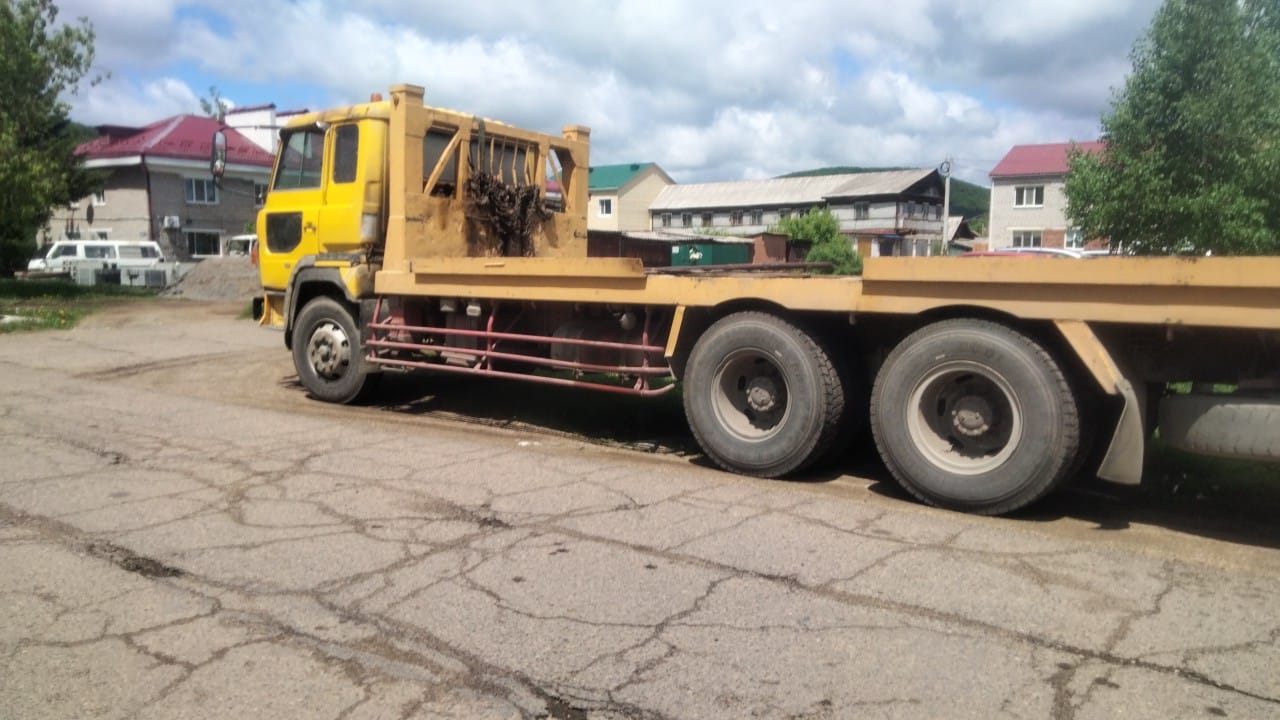 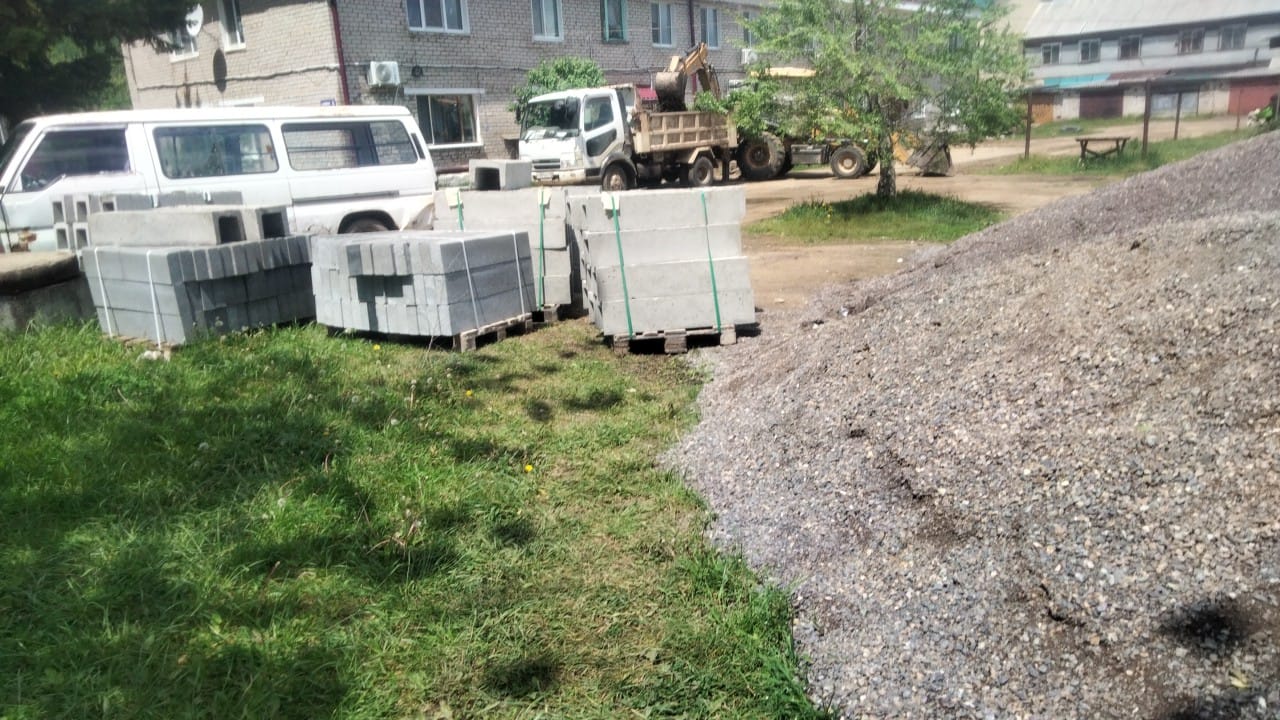 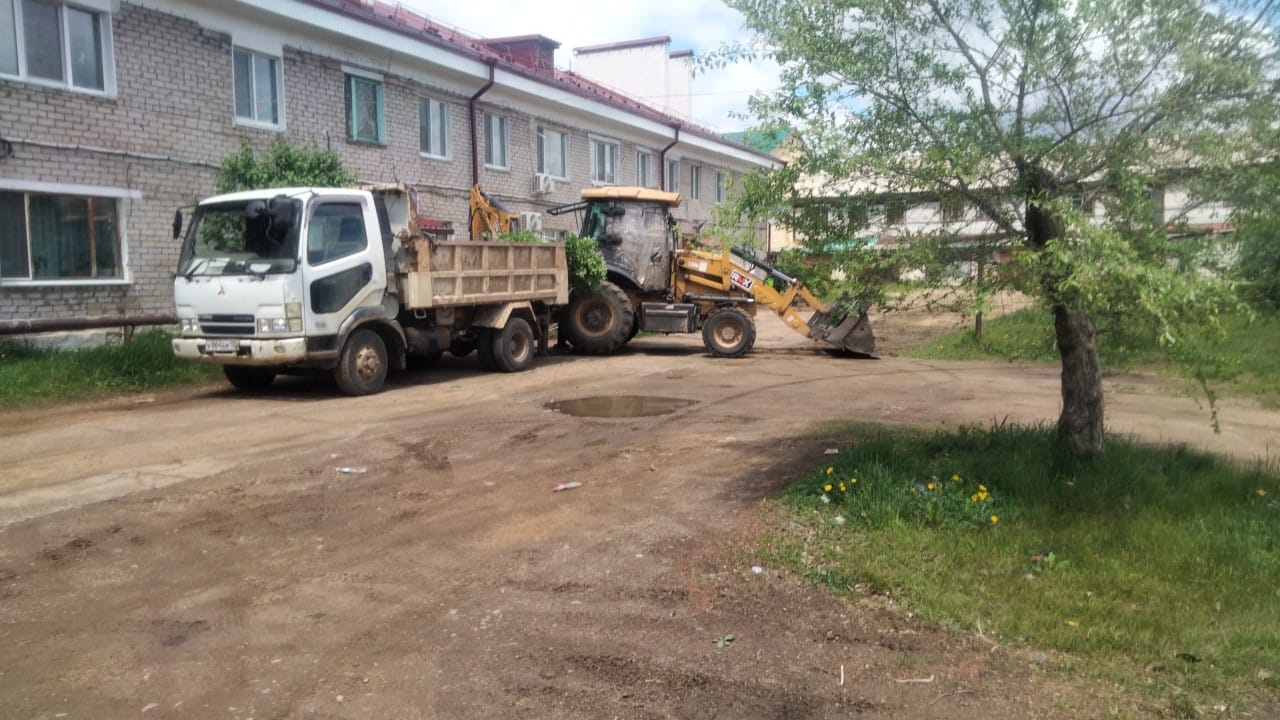 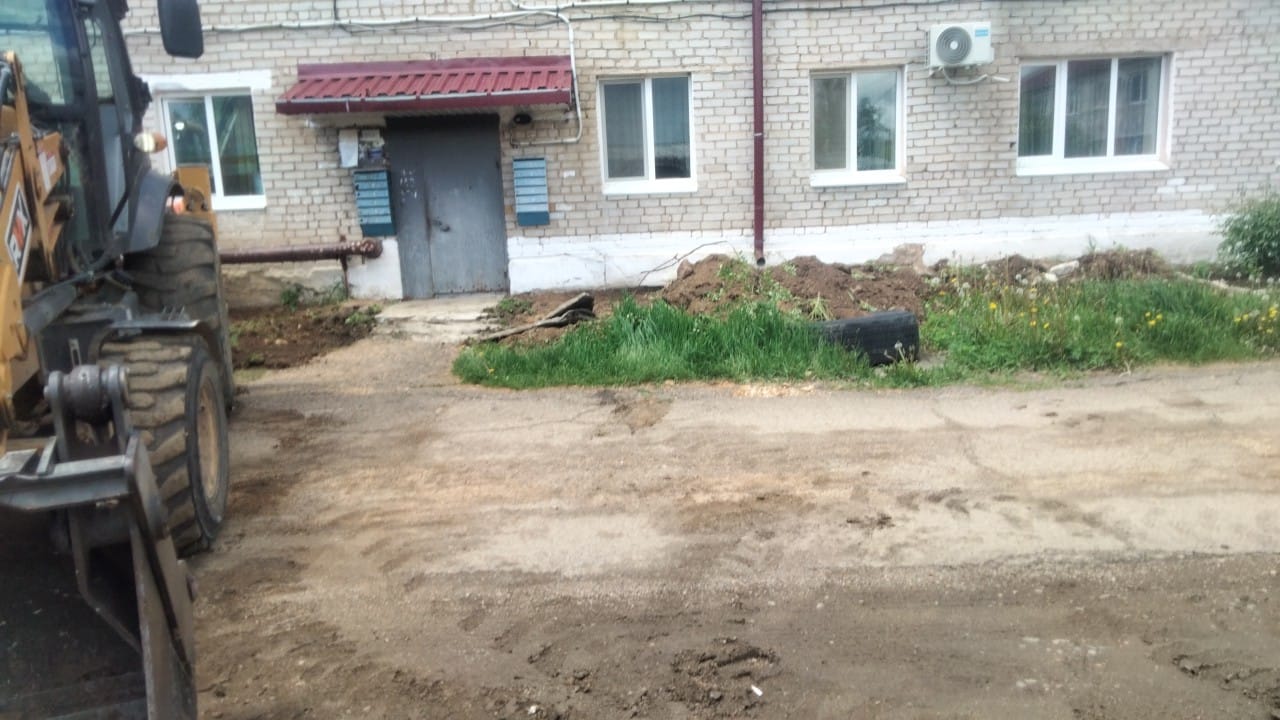 